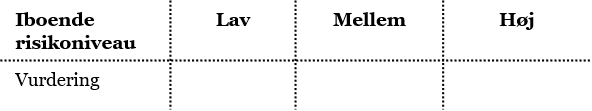 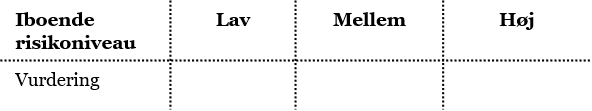 5. Appendiks Redskaber og skabelonerVurdering af virksomhedens samlede iboende risiciVurdering af virksomhedens samlede iboende risiciParameterUddybningKarakter af virksomheden, herunder eksempelvis hvorvidt virksomheden administrerer tilskud og puljer, driftsopgaver af ikke-finansiel karakter mv. …Overordnet identifikation af virksomhedens finansielle processer…Virksomhedens regelgrundlag, kompleksitet heri samt volatilitet…Systemunderstøttelsen og udstrækningen heraf…Kvantitative forhold som bevillingens størrelse og andre volumen relaterede parametre. …Virksomhedens primære finansielle iboende risici… Vurdering af virksomhedens samlede iboende risiciVurdering af virksomhedens samlede iboende risiciParameterUddybningØkonomisk volumen …Antal modtagere/ transaktioner…Faglig kompleksitet…Kompleksitet i understøttende IT-miljø…Antal interne og eksterne aktører…Risikokarakteristik modtagere… Sub-procesCentrale opgaverSystemRolle i systemEr der overensstemmelse opgave og rolle? Tiltag til at sikre overensstemmelseSub-proces 1……………Sub-proces 1……………………..……MedarbejderRoller i sagssystemRoller i sagssystemRoller i sagssystemMedarbejderLæse adgangRette adgangAdministratorMedarbejder 1Medarbejder 2Medarbejder 3…MedarbejderAdgang på tværs af systemerAdgang på tværs af systemerAdgang på tværs af systemerMedarbejderSagssystemØkonomisystemSystem xMedarbejder 1Medarbejder 2Medarbejder 3…